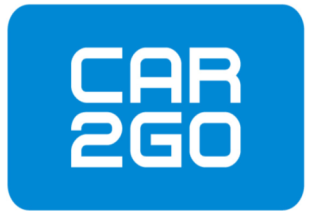 								19 januari 2017Activiteiten van car2go groeien wereldwijd 21 procent meer verhuur dan in 2015aantal klanten stijgt met 43 procent naar 2,2 miljoengrootste membergroei in Madrid, Berlijn en Vancouvergebruik van auto’s stijgt met ongeveer 40 procent tussen Q4 2015 en Q4 2016car2go groeit verder. De marktleider in flexibele carsharing zag in fiscaal jaar 2016 het aantal members stijgen met 43 procent naar 2,2 miljoen. Iedere 1,4 seconde wordt er ergens op de wereld een car2go gehuurd. Berlijn blijft met 175.000 members de grootste car2go-stad.Wereldwijd werden de 14.000 car2go’s meer dan 22 miljoen keer gehuurd. Dit komt overeen met een groei van 21 procent ten opzichte van het jaar ervoor. De grootste toename in members werd gezien in de steden Madrid (+96.000), Berlijn (+47.000), Vancouver (+26.000) en Hamburg (+26.000). Het gebruik van car2go’s nam tussen het vierde kwartaal 2015 en het vierde kwartaal 2016 toe met ongeveer 40 procent. Over het algemeen geldt: hoe vaker en langer de auto’s worden gebruikt, hoe beter carsharing zijn doel dient in de metropolen. De gedeelde auto’s bezetten minder vaak schaarse parkeerruimte en vervangen vaker privéauto’s die een steeds groter probleem vormen in de grote steden.Olivier Reppert, CEO van car2go Group, is optimistisch voor 2017: “Carsharing blijft een dynamische groeimarkt. We zullen ons bedrijf ook het komende jaar aanzienlijk uitbreiden, met nieuwe auto’s, nieuwe services en nieuwe producten.”“car2go maakt een wezenlijk onderdeel uit van ons uitgebreide mobiliteitsaanbod”, aldus Klaus Entenmann, CEO van Daimler Financial Services AG. “Steeds meer klanten maken gebruik van onze mobiliteitsservices – en ze hebben allemaal één specifieke wens: up-to-date, flexibele en direct beschikbare mobiliteit in hun stad, zonder een auto te bezitten.”Perscontact:Meer informatie over car2go en persfoto’s op www.car2go.com en op de Daimler Global Media Site: http://media.daimler.com/Over car2go car2go is de marktleider op het gebied van free-floating carsharing en is een volledige dochteronderneming van Daimler AG. Bij car2go kunnen de smart fortwo en verschillende Mercedes-Benz modellen altijd worden gehuurd tegen een betaalbare minuut prijs. De auto’s kunnen met de smartphone worden gevonden, gereserveerd en geopend. car2go is actief sinds 2008 en is internationaal beschikbaar op 26 locaties; 14 Europese locaties (waarvan 7 locaties in Duitsland), 11 locaties in Noord-Amerika en één in China. Binnen Europa is het mogelijk om met één membership op alle 14 locaties auto’s te gebruiken. De auto’s –in totaal 14.000 - zijn door meer dan 2 miljoen members, 75 miljoen keer gebruikt. Op 3 locaties zet car2go 1.320, 100% elektrische auto’s in; Amsterdam, Stuttgart en Madrid, dit maakt car2go de grootste elektrische carsharing aanbieder. Het hoofdkantoor van car2go is gelegen in Leinfelden-Echterdingen bij Stuttgart. De Europese locaties worden aangestuurd daar car2go Europe GmbH, een joint venture tussen Daimer en - Europa’s toonaangevende autoverhuurmaatschappij- Europcar. Meer informatie is beschikbaar op www.europcar-group.com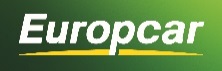 Daimler in één oogopslag Daimler AG is een van de meest succesvolle autofabrikanten ter wereld. Met de divisies Mercedes-Benz Cars, Daimler Trucks, Mercedes-Benz Vans, Daimler Buses en Daimler Financial Services is het autoconcern een van de grootste fabrikanten van personenauto’s in het premium segment en ’s werelds grootste fabrikant van bedrijfsvoertuigen. Daimler Financial Services biedt financierings-, lease- en verzekeringsproducten, fleet management, capital investment en creditcards aan, evenals innovatieve mobiliteitsdiensten. De oprichters van de onderneming, Gottlieb Daimler en Carl Benz, schreven geschiedenis met de uitvinding van de automobiel in 1886. Als pionier op het gebied van automobielbouw blijft Daimler tot de dag van vandaag vormgeven aan de toekomst van mobiliteit; de focus van het concern is innovatieve en groene technologieën alsmede het ontwerpen van veilige en hoogwaardige auto’s die klanten blijven fascineren. Daimler investeert voortdurend in de ontwikkeling van alternatieve aandrijvingen – van hybride voertuigen tot 100% elektrische voertuigen met accu of brandstofcel – met als doel om het op de lange termijn mogelijk te maken om volledig emissievrij te rijden. Daarnaast promoot het concern nadrukkelijk ongevalvrij rijden en intelligente netwerken voor autonoom rijden. Daimler ziet het als haar verplichting om de verantwoordelijkheden omtrent de samenleving en milieu na te leven. Daimler verkoopt voertuigen en diensten in bijna alle landen ter wereld en heeft productiefaciliteiten in Europa, Noord- en Zuid-Amerika, Azië en Afrika. De merkenportfolio omvat naast Mercedes-Benz de gerenommeerde premium automerken Mercedes-AMG, Mercedes-Maybach en Mercedes me, de merken smart, Freightliner, Western Star, BharatBenz, FUSO, Setra en Thomas Built Buses, alsmede de Daimler Financial Services-merken Mercedes-Benz Bank, Mercedes-Benz Financial, Daimler Truck Financial, moovel, car2go en mytaxi. Het concern is genoteerd aan de beurzen in Frankfurt en Stuttgart (beurs afkorting DAI). In 2015 verkocht het concern ongeveer 2,9 miljoen voertuigen en had het in totaal 284.015 werknemers in dienst. De omzet bedroeg 149,5 miljard euro met een EBIT van 13.2 miljard euro.
Global Communications car2go
car2go Group GmbH
+407111733966
media_car2go@daimler.comHuub Dubbelman 
Corporate Communications Mercedes-Benz Nederland B.V. 
+31-30-2471347 Huub.Dubbelman@daimler.com